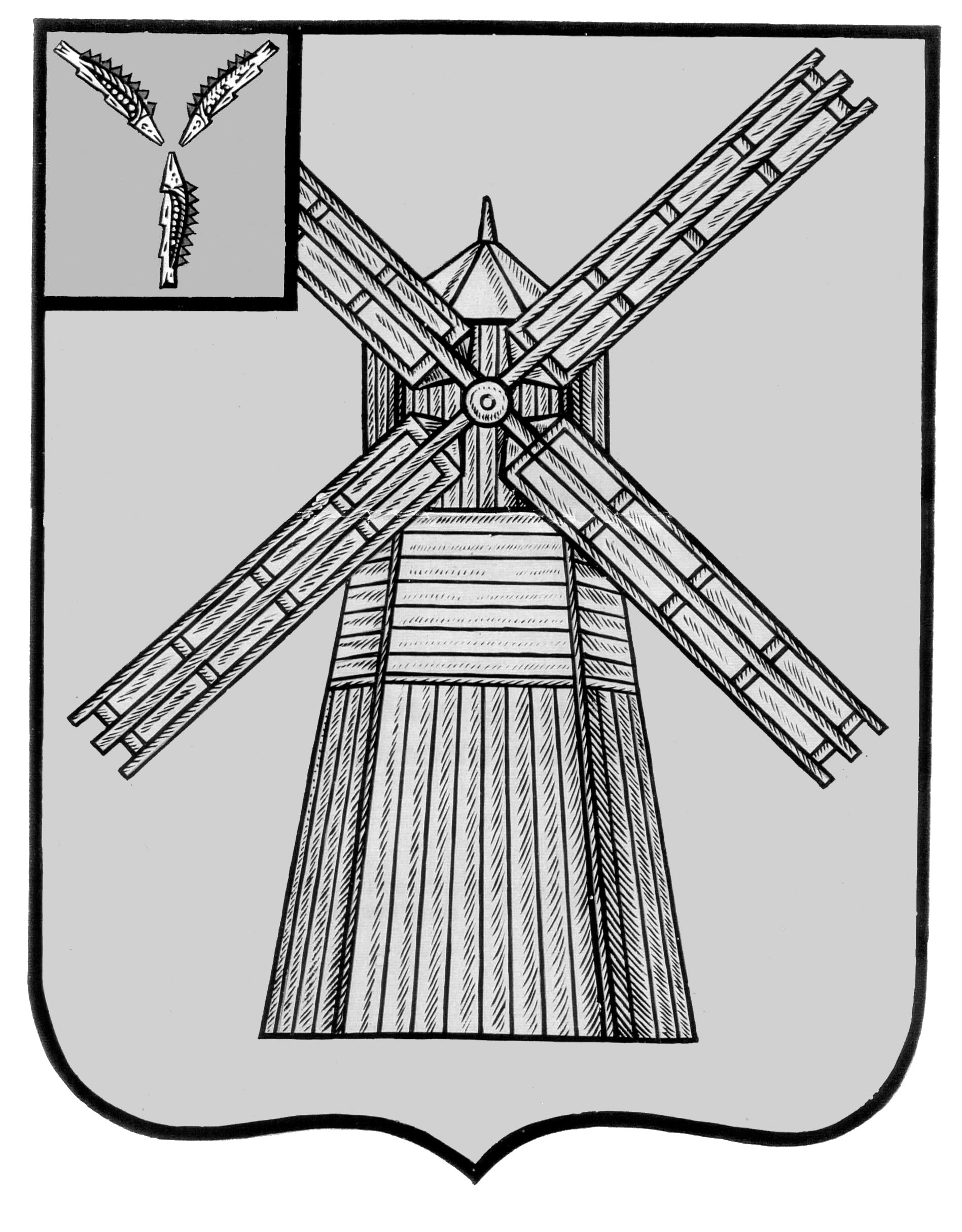 СОБРАНИЕ ДЕПУТАТОВПИТЕРСКОГО МУНИЦИПАЛЬНОГО РАЙОНА САРАТОВСКОЙ ОБЛАСТИ РЕШЕНИЕот  16 августа 2016 года                                                                                     №68-6Об утверждении порядка проведенияосмотра зданий, сооружений в целяхоценки их технического состояния инадлежащего технического обслуживанияВ целях безопасной эксплуатации зданий и сооружений, находящихся на территории Питерского муниципального района Саратовской области, на основании Градостроительного кодекса Российской Федерации, Федерального закона от 06 октября 2003 года № 131-ФЗ «Об общих принципах организации местного самоуправления в Российской Федерации», Федерального закона от 30 декабря 2009 года № 384-ФЗ «Технический регламент о безопасности зданий и сооружений», руководствуясь Уставом Питерского муниципального района Саратовской области Собрание депутатов Питерского муниципального района РЕШИЛО:1. Утвердить порядок проведения осмотра зданий, сооружений в целях оценки их технического состояния и надлежащего технического обслуживания согласно приложению.2. Опубликовать настоящее решение на официальном сайте Питерского муниципального района в сети Интернет: www.piterka.sarmo.ru.3. Настоящее решение вступает в силу со дня его официального опубликования.Глава Питерского муниципального района                                       А.Н. РыжовПОЛОЖЕНИЕо порядке проведения осмотра зданий, сооруженийв целях оценки их технического состояния и надлежащеготехнического обслуживания1. Положение о порядке проведения осмотра зданий, сооружений в целях оценки их технического состояния и надлежащего технического обслуживания (далее – Порядок) разработано в соответствии с Градостроительным кодексом Российской Федерации, Федеральным законом от 06.10.2003 № 131-ФЗ «Об общих принципах организации местного самоуправления в Российской Федерации», Уставом Питерского муниципального района Саратовской области.2. Порядок устанавливает процедуру организации и проведения осмотра зданий, сооружений в целях оценки их технического состояния и надлежащего технического обслуживания в соответствии с требованиями технических регламентов к конструктивным и другим характеристикам надежности и безопасности объектов, требованиями проектной документации указанных объектов (далее – осмотр зданий, сооружений).3. Действие Порядка распространяется на все эксплуатируемые здания и сооружения независимо от формы собственности, расположенные на территории Питерского муниципального района Саратовской области , за исключением случаев, если при эксплуатации таких зданий, сооружений федеральными законами предусмотрено осуществление государственного контроля (надзора).4. Осмотр зданий, сооружений проводится при поступлении в администрацию Питерского муниципального района Саратовской области (далее – администрация) заявления физического или юридического лица о нарушении требований законодательства Российской Федерации к эксплуатации зданий, сооружений, о возникновении аварийных ситуаций в зданиях, сооружениях или возникновении угрозы разрушения зданий, сооружений.5. Осмотр зданий, сооружений проводится в целях оценки их технического состояния и надлежащего технического обслуживания в соответствии с требованиями технических регламентов к конструктивным и другим характеристикам надежности и безопасности объектов, требованиями проектной документации указанных объектов.6. Осмотр зданий, сооружений возлагается на комиссию по осмотру зданий, сооружений в целях оценки их технического состояния и надлежащего технического обслуживания (далее – комиссия).7. Основанием проведения осмотра зданий, сооружений является распоряжение администрации о его проведении. Распоряжение администрации должно быть издано в течение пяти дней со дня регистрации заявления о нарушении требований законодательства Российской Федерации к эксплуатации зданий, сооружений или в день регистрации заявления о возникновении аварийных ситуаций в зданиях, сооружениях или возникновении угрозы разрушения зданий, сооружений.Распоряжение администрации должно содержать следующие сведения:- состав комиссии;- правовые основания проведения осмотра здания, сооружения;- местоположение осматриваемого здания, сооружения;- предмет осмотра здания, сооружения;- дату и время проведения осмотра здания, сооружения.Состав комиссии определяется в каждом конкретном случае индивидуально.К проведению осмотра зданий могут привлекаться представители экспертных и иных организаций.В случае проведения осмотра зданий, сооружений жилого назначения в состав комиссии в обязательном порядке включается специалист администрации, осуществляющий муниципальный жилищный контроль (по согласованию).8. Предметом осмотра зданий, сооружений является оценка их технического состояния и надлежащего технического обслуживания в соответствии с требованиями технических регламентов к конструктивным и другим характеристикам надежности и безопасности объектов, требованиями проектной документации указанных объектов.9. Комиссия осуществляет осмотр зданий, сооружений в соответствии с требованиями Технического регламента о безопасности зданий и сооружений.10. При осмотре зданий, сооружений проводится визуальное обследование конструкций (с фотофиксацией видимых дефектов), изучаются сведения об осматриваемом объекте (время строительства, сроки эксплуатации), общая характеристика объемно-планировочного и конструктивного решений и систем инженерного оборудования, производятся обмерочные работы и иные мероприятия, необходимые для оценки технического состояния и надлежащего технического обслуживания здания, сооружения в соответствии с требованиями технических регламентов к конструктивным и другим характеристикам надежности и безопасности объектов, требованиями проектной документации осматриваемого объекта.11. Срок проведения осмотра зданий, сооружений составляет не более   20 дней со дня регистрации заявления, а в случае поступления заявления о возникновении аварийных ситуаций в зданиях, сооружениях или возникновении угрозы разрушения зданий, сооружений – не более 24 часов с момента регистрации заявления. 12. По результатам осмотра зданий, сооружений составляется акт осмотра здания, сооружения по форме согласно Приложению 1 к Порядку (далее – акт осмотра), к которому прикладываются материалы фотофиксации осматриваемого здания, сооружения и иные материалы, оформленные в ходе осмотра здания, сооружения.13. По результатам проведения осмотра зданий, сооружений комиссией принимается одно из следующих решений:- о соответствии технического состояния и технического обслуживания здания, сооружения требованиям технических регламентов и проектной документации зданий, сооружений;- о несоответствии технического состояния и технического обслуживания здания, сооружения требованиям технических регламентов и проектной документации зданий, сооружений.14. В случае выявления при проведении осмотра зданий, сооружений нарушений требований технических регламентов к конструктивным и другим характеристикам надежности и безопасности объектов, требований проектной документации указанных объектов в акте осмотра излагаются рекомендации о мерах по устранению выявленных нарушений или применяются меры, предусмотренные ст. 55.26 Градостроительного кодекса Российской Федерации.15. Акт осмотра составляется в двух экземплярах, один экземпляр акта осмотра вручается заявителю под роспись, второй экземпляр хранится в архиве администрации.16. В случае выявления нарушений требований технических регламентов администрация направляет копию акта осмотра в течение трех дней со дня его подписания в орган, в компетенцию которого входит решение вопроса о привлечении к ответственности лица, совершившего такое нарушение.17. Сведения о проведенном осмотре зданий, сооружений вносятся в журнал учета осмотров зданий, сооружений, который ведется администрацией по форме, включающей: порядковый номер, номер и дату проведения осмотра, наименование объекта, наименование собственника объекта, место нахождения осматриваемого здания, сооружения, описание выявленных недостатков, дату и отметку в получении. Глава Питерского муниципального района                            А.Н. РыжовПриложениек порядку проведения осмотра зданий, сооружений в целях оценки их технического состояния и надлежащего технического обслуживанияАКТосмотра здания (сооружения)_________________                                                  «___» ____________  20___г. населенный пункт                                                                                                                     дата1. Название здания (сооружения) ___________________________________________________________________________________________________________________2. Адрес _________________________________________________________________________________________________________________________________________3. Владелец (балансодержатель) ____________________________________________________________________________________________________________________4. Пользователи (наниматели, арендаторы) ___________________________________________________________________________________________________________5. Год постройки _________________________________________________________________________________________________________________________________6. Материал стен _________________________________________________________________________________________________________________________________7. Этажность ____________________________________________________________________________________________________________________________________8. Наличие подвала _______________________________________________________________________________________________________________________________Комиссия в составе -Председателя ____________________________________________________________Членов комиссии:1._______________________________________________________________________2._______________________________________________________________________3._______________________________________________________________________Представители:1._______________________________________________________________________2._______________________________________________________________________на основании распоряжения администрации Питерского муниципального района Саратовской области  от «____»_______________20_____г. №______   ________________________________________________________________________________________________________________________________________________произвела осмотр вышеуказанного здания (сооружения).Результаты осмотра здания (сооружения): В ходе общего внешнего осмотра произведено:замеры и испытания конструкций и оборудования _____________________________________________________________________________________________________Выводы и рекомендации:________________________________________________________________________________________________________________________________________________________________________________________________________________________Подписи:Председатель комиссии __________________Глава Питерского муниципального района                                       А.Н. РыжовПриложение №1                                                к решению Собрания депутатов                                                     Питерского муниципального района                            Саратовской области                                        от 16 августа  2016 года №68-6№ п/пНаименование конструкций,оборудования и устройствОценкасостояния,описаниедефектовПеречень необходимыхи рекомендуемых работ, сроки и ответственныеисполнители12341  Благоустройство2  Наружные сети и колодцы3  Фундаменты (подвал)4  Несущие стены (колонны)5  Перегородки6  Балки (фермы)7  Перекрытия8  Лестницы9  Полы10  Проемы (окна, двери, ворота)11  Кровля12  Наружная отделкаа) архитектурные деталиб) водоотводящие устройства13  Внутренняя отделка14  Центральное отопление15  Местное отопление16  Санитарно-технические устройства17  Газоснабжение18  Вентиляция19  Энергоснабжение, освещение20 Технологическое оборудование21  Встроенные помещения24  Члены комиссии:  __________________